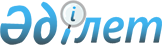 2017 жылға мүгедектер үшін жұмыс орындарының квотасын белгілеу туралыСолтүстік Қазақстан облысы Тайынша ауданы әкімдігінің 2017 жылғы 23 тамыздағы № 288 қаулысы. Солтүстік Қазақстан облысының Әділет департаментінде 2017 жылғы 7 қыркүйекте № 4303 болып тіркелді
      "Халықты жұмыспен қамту туралы" Қазақстан Республикасының 2016 жылғы 6 сәуірдегі Заңының 9-бабы 6) тармақшасына, "Қазақстан Республикасында мүгедектерді әлеуметтік қорғау туралы" Қазақстан Республикасының 2005 жылғы 13 сәуірдегі Заңының 31-бабының 1) тармақшасына, "Мүгедектер үшін жұмыс орындарын квоталау қағидаларын бекіту туралы" Қазақстан Республикасы Денсаулық сақтау және әлеуметтік даму министрінің 2016 жылғы 13 маусымдағы №498 бұйрығымен бекітілген Мүгедектер үшін жұмыс орындарын квоталау қағидаларына сәйкес (нормативтік құқықтық актілерді мемлекеттік тіркеу тізілімінде №14010 болып тіркелген) Солтүстік Қазақстан облысы Тайынша ауданының әкімдігі ҚАУЛЫ ЕТЕДІ: 
      1. Осы қаулының қосымшасына сәйкес ауыр жұмыстардағы, зиянды, қауіпті еңбек жағдайлары бар жұмыстардағы жұмыс орындарын есепке алмай, жұмыс орындары санының 2017 жылға мүгедектер үшін жұмыс орындарының квотасы белгіленсін.
      2. Осы қаулының орындалуын бақылау Солтүстік Қазақстан облысы Тайынша ауданы әкімінің жетекшілік ететін орынбасарына жүктелсін.
      3 Осы қаулы алғаш ресми жарияланған күннен кейін күнтізбелік он күн өткен соң қолданысқа енгізіледі. 2017 жылға мүгедектер үшін жұмыс орындарына квота белгілеген ұйымдардың тізімі
					© 2012. Қазақстан Республикасы Әділет министрлігінің «Қазақстан Республикасының Заңнама және құқықтық ақпарат институты» ШЖҚ РМК
				
      Аудан әкімі

Е. Иманслям
Тайынша ауданы әкімдігінің 2017 жылғы 23 тамыздағы №288 қаулысына қосымша
Ұйымның атауы
Жұмыс орындарының саны
Квота 

пайызы
Белгіленген квотаға сәйкес жұмыс орындарының саны (адам)
"Ильич-Тайынша" жауапкершілігі шектеулі серіктестігі
90
2%
1